Тихоненко Полина АндреевнаПреподаватель вузаДата рождения: 12.03.1993 г.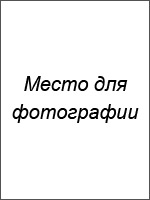 Город:  МоскваСемейное положение: не замужемТелефон: +7-xxx-xxx-xx-xxE-mail: …@ya.ruОбразование:Высшее2011 – 2015 гг.,  Московский государственный университет им. М.В. Ломоносова, г. Москва, социология, социолог2015 – 2017гг., магистратураДолжность: преподаватель кафедры «Общий менеджмент»Должностные обязанности:Разработка и проведение лекций по дисциплинам: «Теория организации», «Социология».Проведение практических занятий.Разработка методических материалов к практикумам, кейсов, деловых игр, улучшающих усвоение студентами теории.Организация дополнительных консультаций перед сдачей экзаменов, проведение зачетов и экзаменов.Ведение журналов, ведомостей, отчетов.Параллельно учусь в аспирантуре заочно.Причина увольнения: низкая заработная плата.Дополнительная информация:Знание иностранных языков: английский, разговорный.Владение компьютером: опытный пользователь.Навыки:Навык организации учебного процесса.Знание методологии обучения взрослых.Навык разработки различных форм проведения практических занятий, в том числе с применением игрового моделирования, кейсов.Навык ведения отчетности.Личные качества: Организованность, логическое мышление, системность, высокий уровень обучаемости, мотивация на развитие и профессиональное совершенствование.Рекомендации с предыдущего места работы:предоставлю по требованиюОжидаемый уровень заработной платы: от 45 000 рублей.02.10.2017 — по наст. время «РГСУ», г. Москва, образовательная деятельность